Паспорт специалиста   Идентификация личности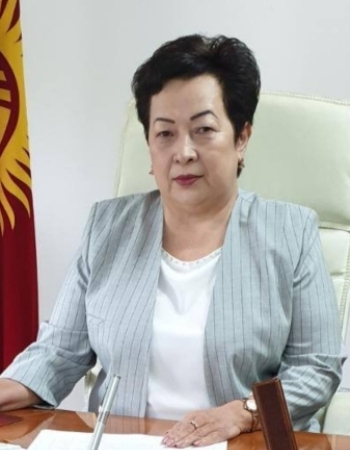 Фамилия     Кулова  Имя             ЭркинОтчество    УсеналиевнаПол  женский Дата рождения  29.12.1960  годМесто рождения   КР, Иссык-Кульская обл.             Джеты-Огузский   р-н,  с. ТамгаНациональность  кыргызкаГражданство  Кыргызская РеспубликаОбразованиеНазвание ВУЗа  Ленинградский финансово экономический институт им.Н.А.Вознесенского., Год окончания ВУЗа  1983 год.  Государство РФ.Вид аспирантуры (о/з/н) соискатель,   ВУЗ (орг-ция) КНУ имени Ж.БаласагынаГосударство Кыргызская РеспубликаВид докторантуры (о/з/н соискатель ВУЗ (орг-ция) Институт теоретической и прикладной математики, Национальной академии наук Кыргызской Республики,Место работыГосударство    Кыргызская Республика город  БишкекОрганизация    Кыргызский Национальный Университет имени Ж.БаласагынаДолжность  декан экономического факультетаНаличие ученой степениСтепень (К) Кандидат экономических наук. Отрасль наук Экономика Шифр специальности (по ном. науч. работников) 08.00.12Дата присуждения     04.10.2007,  ВАК КР при Правительстве КРСтепень (Д) Доктор экономических наук. Отрасль наук    Экономика, Шифр специальности (по ном. науч. работников)  08.00.12 Дата присуждения  30.10.2014, ВАК КР при Правительстве КР.Наличие научных званийУченое звание (доцент/снс) доцент,  специальность    Экономика           Дата присвоения   29.09.2016, диплом ДА № 001905Ученое звание профессор, специальность Экономика Дата присвоения  25.12.2019, Диплом ПА № 001299Научные результаты (всего) Количество публикаций – более 100,  в т.ч.  монографий – 3,    учебно-методических -  27,  патентов (актов внедрения) - 3  Научные труды: Шифр научной специальности  08.00.12 1. «Проблемы организации системы управленческого учета по объектам строительства», журнал  Наука, новые технологии и инновации.   №12, Бишкек, 2016. стр.128 2. «Элементы  системы управленческого  учета», журнал Известия Иссык-Кульского форума бухгалтеров и аудиторов стран Центральной Азии. № 1-2(12,13) 2016. стр. 4243. «Методологические основы предпосылки применения управленческого учета на предприятиях строительной отрасли КР в соответствии МСФО», Сборник  научных статей по итогам МНПК «Экономическая, налоговая и финансово-бюджетная стратегия РК на современном этапе»:     Астана. 2016. С. 3834 «Реформирования управленческого  учета в строительстве Кыргызской республики в соответствии с МСФО», Материалы МНПК «Современные проблемы гуманитарных и естественных наук»  в 2 частях. Москва,  2017,  стр.  874. Монография. Совершенствование учета и анализа строительно-монтажных работ и их моделирование. Теория и практика. Издательство Махрint,  Бишкек, 2018 г. 5. «Современные проблемы  бухгалтерского учета и отчетности в России и странах содружества», Коллективная монография, Федеральное государственное образ. бюджетное учреждение высшего образования «Федеральный университет при Президенте РФ», Алматинская академия экономики и статистики, М., 2018г. 296 стр.  6. «Проблемы обеспечения управления бухгалтерской информацией», Коллективная монография под ред. Т.М. Мезенцевой и Н.В. Назаровой. – М., Алматы: Изд-во ТОО «Жания-Полиграф», 2019. – 307 с.7. «Межстрановая гармонизация налоговых отношений», журнал Известия Иссык-Кульского форума бухгалтеров и аудиторов стран Центральной Азии, №3 (38) 2022, стр. 160Резюме (заполняется сотрудниками ВАК КР)Специальность (шифр) по которым может быть включен в состав совета1. Основная ______ 2. Смежная _______ ______________ 3. Дополнительная ___________Примечание: - при заполнении анкеты не использовать сокращения.Дата заполнения «___»_____________________ 20____г.Председатель ДС                     _________________________           ______________________                                                         (подпись)                                                (Ф.И.О.)№ отдела ВАК КР     __________________   Ответственное лицо ____________________